THE DELTA KAPPA GAMMA SOCIETY INTERNATIONALWEST VIRGINIASTATE ORGANIZATION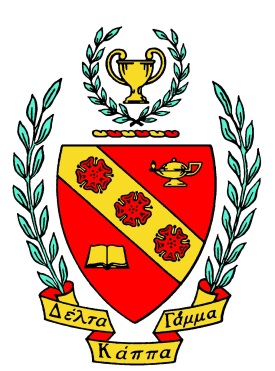 REIMBURSEMENT POLICY HANDBOOKJuly 1, 2021 - June 30, 2023This Reimbursement Policy Handbookhas been prepared by theWest Virginia State Organization Finance Committee:Mary Spano Clark (Phi) SE, ChairmanCindy Woods (Eta) NEBarbara VanBeveren (Upsilon) NWLinda Taylor (Nu) SEPeggy Sias (Alpha Iota) SWDeloris Lipps (Mu) Treasurer, Ex-officioDr. Glenda Wait (Xi) President, Ex-officioWest Virginia State OrganizationReimbursement Policy HandbookGeneral GuidelinesUnless otherwise stated, these guidelines must be met in order to receive reimbursement.A voucher must be presented in order to receive any reimbursement.Receipts are required for each expense except mileage.Mileage is reimbursed at $ .20 per mile.  The president’s mileage is $0.40 per mile.Room reimbursements will be a maximum of ½ the double occupancy room rate.Vouchers for expenses and mileage must be submitted to the treasurer within two weeks following a convention or conference. Any member submitting a voucher at the convention or conference should pick up the check prior to leaving the convention or conference.West Virginia State Organization Convention or ConferenceThe following personnel will have expenses paid as follows: ½ room rate (double occupancy), meals (on registration only), registration fee, and mileage at $0.20 per mile.  Note: At a convention (in odd-numbered years) lodging expense may be for two nights. At a conference (in even-numbered years) lodging expense may be for one night.State Officers 	    	Related Personnel President    	      		Executive Secretary    1st Vice-president        	Parliamentarian 2nd Vice-president       	State Editor Recording Secretary	Immediate Past President Treasurer					State Committee Chairmen and the Convention Pianist will receive up to $60.00 for convention expenses.  Receipts must be presented.  See page 6 for other expenses. The president of each chapter, or her representative, will be reimbursed for the mileage of one car at the rate of $0.20 per mile. All expenses for an International Guest will be paid except for transportation which is paid by International.  Convention expenses such as printed programs, flowers for meetings, corsages for special guests, and gifts for International guest or state approved guests shall be paid by the state treasurer. International Conventions and ConferencesA $600.00 Honorarium will be given to the State President for attendance at the event, all general sessions and workshops relevant to her position. A $500.00 Honorarium will be given to each of the following for attendance at the event, all general sessions and workshops relevant to her position. State First Vice-PresidentState Second Vice-PresidentState TreasurerState EditorState Executive SecretaryA $350.00 Honorarium will be given to each of the following for attendance at the event, all general sessions and workshops relevant to her position. State ParliamentarianState Recording SecretaryState Immediate Past PresidentOther ReimbursementsThe State President shall receive reimbursement for all expenses after she submits a voucher and receipts for all expenses, except gasoline mileage. State committee chairmen may receive $40.00 per year for committee expenses.  Keep receipts and submit one voucher annually at, or prior to, the state convention or conference.Disaster Fund requests for a member who has experienced a disaster should be submitted by the chapter president to the chairman of the state Disaster Committee for action.  The amount granted shall be up to $300 and shall be by unanimous consent of the committee and approved by the state president.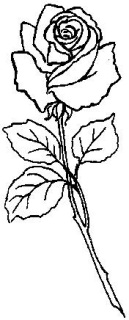 